ПРАВИЛАповедения гостей на праздничных мероприятияхУважаемые гости, мы рады видеть Вас на мероприятиях, проводимых в нашем образовательном учреждении!Убедительно просим Вас:1. Прийти за 10 минут до начала     мероприятия.2. Снять верхнюю одежду (куртки, пальто,     шапки), переобуться в сменную обувь.3. Не брать на мероприятие маленьких    детей (во избежание испуга).4. Выключить мобильный телефон.5. Во время мероприятия соблюдать    тишину.6. Отблагодарить «маленьких артистов»        аплодисментами.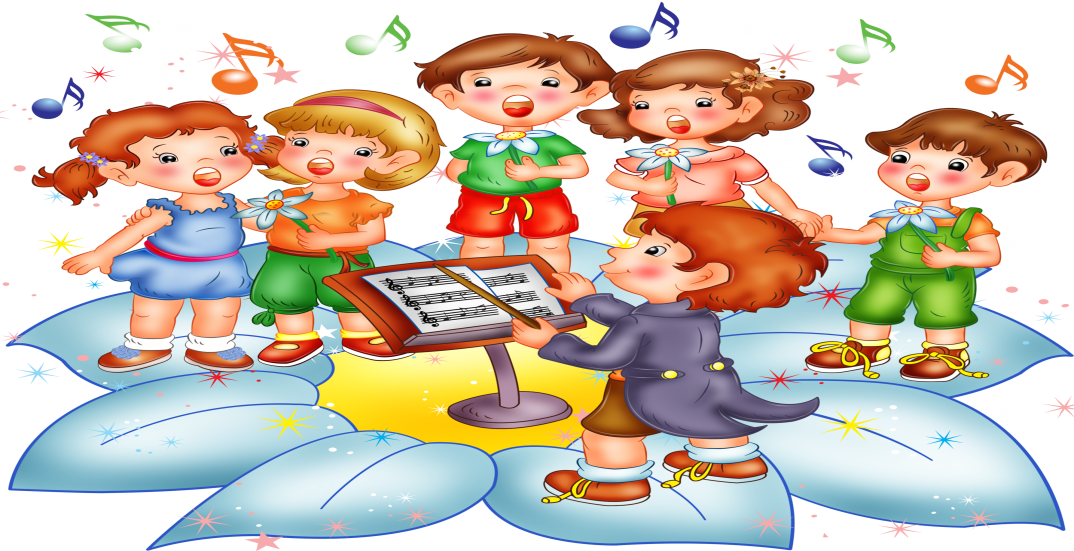 